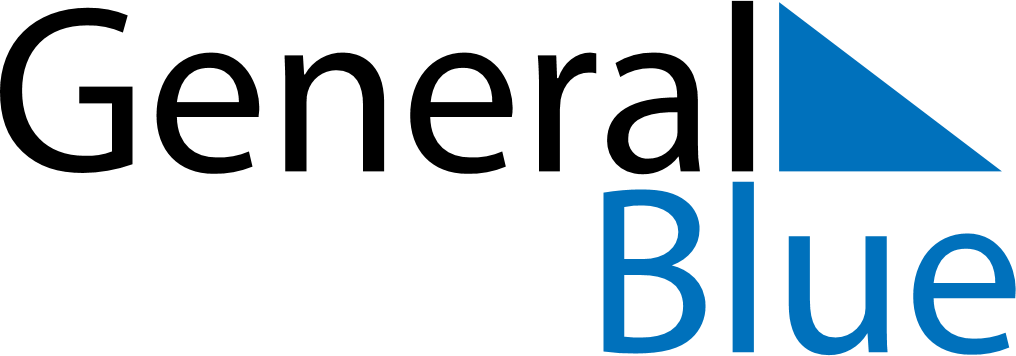 June 2019June 2019June 2019June 2019June 2019June 2019United StatesUnited StatesUnited StatesUnited StatesUnited StatesUnited StatesMondayTuesdayWednesdayThursdayFridaySaturdaySunday12345678910111213141516Father’s Day1718192021222324252627282930NOTES